Méthodologie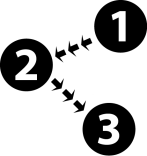 InterventionActivité : évaluation des connaissancesPréparation avancée pour les formateurs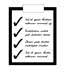 Le formateur doit mettre à jour les diapositives 27, 28, 29 et 31 avec le calendrier relatif à la surveillance systématique de la charge virale et la numération des CD4 conformément aux lignes directrices nationales.                 
                    Durée : 60 minutes
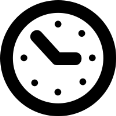 Objectifs de la séanceÀ la fin de cette séance, les participants sauront :comprendre la dynamique de la charge virale au cours de l’infection à VIH ;comprendre comment la charge virale influe sur le risque de transmission et de progression du VIH ;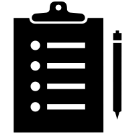 expliquer comment la charge virale répond au traitement antirétroviral (TAR) ;identifier l’échec thérapeutique grâce à la charge virale ; décrire le calendrier de mesure de la charge virale.Plan de la séanceComprendre la charge viraleCharge virale et infection à VIHProgression de la maladieTransmission de la maladieMesure et communication de la charge viraleRéponse de la charge virale au TARÉchec thérapeutiqueCritèresSurveillance systématique et ciblée de la charge viraleCalendrier de surveillance de la charge virale
Matériel nécessaire Diapositives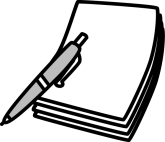 Présentation Conseils aux adultes                 
                    Durée : 60 minutes
Objectifs de la séanceÀ la fin de cette séance, les participants sauront :comprendre la dynamique de la charge virale au cours de l’infection à VIH ;comprendre comment la charge virale influe sur le risque de transmission et de progression du VIH ;expliquer comment la charge virale répond au traitement antirétroviral (TAR) ;identifier l’échec thérapeutique grâce à la charge virale ; décrire le calendrier de mesure de la charge virale.Plan de la séanceComprendre la charge viraleCharge virale et infection à VIHProgression de la maladieTransmission de la maladieMesure et communication de la charge viraleRéponse de la charge virale au TARÉchec thérapeutiqueCritèresSurveillance systématique et ciblée de la charge viraleCalendrier de surveillance de la charge virale
Matériel nécessaire DiapositivesPrésentation Conseils aux adultesIntervention de 45 minutes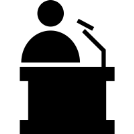 Le formateur :explique le concept de la charge virale ;décrit comment la charge virale est liée à l’infection à VIH, notamment :comment la charge virale évolue en fonction de la progression de la maladie ;comment la charge virale influe sur la transmission de la maladie ;expose comment mesurer la charge virale et interpréter les résultats ;décrit comment la charge virale répond au TAR ;explique la définition de l’échec thérapeutique, notamment :décrit les critères utilisés pour l’échec thérapeutique ;explique la différence entre la surveillance ciblée et la surveillance systématique de la charge virale ;présente les données qui soutiennent que les conseils en matière d'observance favorisent la suppression de la charge virale et l’importance de renforcer les conseils en matière d’observance ;aborde le calendrier de surveillance de la charge virale pour les enfants et les adolescents, les femmes enceintes ou allaitantes et les adultes ;explique le rôle de la numération des CD4.Activité de 10 minutes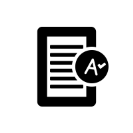 Activité : évaluation des connaissancesL’animateur propose aux participants une évaluation des connaissances en 3 questions. Conclusion en 5 minutesPrincipaux points à souligner dans la synthèse :La charge virale permet d’anticiper la progression de la maladie chez une personne, et la transmission ultérieure du VIH à ses partenaires sexuels ou la transmission mère-enfant.Chez la majorité des personnes, la charge virale devient indétectable par les tests de mesure de la charge virale après 6 mois de TAR.La mesure de la charge virale est la méthode privilégiée pour détecter l’échec thérapeutique chez les patients bénéficiant d’un TAR, et doit être contrôlée après 6 mois de TAR.Une charge virale < 1 000 copies/ml indique une réponse acceptable au TAR.Échec thérapeutique virologique : persistance (2 mesures ou plus de la charge virale > 1 000, la première mesure étant effectuée > 6 mois de TAR et la 2nde après des conseils en matière d'observance et un minimum de 3 mois de bonne observance).